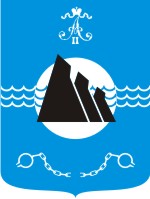 ФИНАНСОВОЕ УПРАВЛЕНИЕГОРОДСКОГО ОКРУГА«АЛЕКСАНДРОВСК-САХАЛИНСКИЙ РАЙОН»ПРИКАЗ № 48г. Александровск-Сахалинский                                                                  «05» августа 2016г.«О создании комиссии по противодействию коррупции и по соблюдению требований к служебному поведению муниципальных служащих при финансовом управлениигородского округа «Александровск-Сахалинский район»на 2016-2018 годы» В соответствии с Федеральным законом от 02.03.2007 № 25-ФЗ «О муниципальной службе в Российской Федерации», в соответствии с Указом Президента Российской Федерации от 13.03.2012 № 297 «О национальном плане противодействия коррупции на 2012 - 2013 годы и внесении изменений в некоторые акты Президента Российской Федерации по вопросам противодействия коррупции», Федеральным законом Российской Федерации от 25.12.2008 № 273-ФЗ «О противодействии коррупции», Законом Сахалинской области от 01.08.2008  № 85-ЗО «О мерах по предупреждению коррупции в Сахалинской области», постановлением администрации городского округа «Александровск-Сахалинский район» от 10.02.2016 г. № 98 «Об утверждении Плана противодействия  коррупции в городском округе «Александровск-Сахалинский  район» на 2016 – 2018 годы», Приказом Финансового управления ГО «Александровск-Сахалинский район» от 05.08.2016г. №47 «Об утверждении Плана противодействия коррупции в финансовом управлении городского округа «Александровск-Сахалинский район» на 2016 – 2018 годы» в целях соблюдения требований к служебному поведению и урегулированию конфликта интересов на муниципальной службе -,ПРИКАЗЫВАЮ:1. Создать комиссию по противодействию коррупции и по соблюдению требований к служебному поведению муниципальных служащих при финансовом управлении городского округа «Александровск-Сахалинский район».2. Утвердить Положение о комиссии по противодействию коррупции и по соблюдению требований к служебному поведению муниципальных служащих при финансовом управлении городского округа «Александровск-Сахалинский район» (приложение №1).3. Утвердить состав комиссии по противодействию коррупции и по соблюдению требований к служебному поведению муниципальных служащих при финансовом управлении городского округа «Александровск-Сахалинский район» (приложение №2).4. Ведущему специалисту Лесновой О.Р. 4.1. Завести необходимые журналы:4.1.1.-журнал учета информации (входящей корреспонденции), поступившей в комиссию по противодействию коррупции и по соблюдению требований к служебному поведению муниципальных служащих;4.1.2.-журнал регистрации уведомлений об иной оплачиваемой работе;4.1.3.-журнал регистрации уведомлений о фактах возникновения личной заинтересованности, которая приводит или может привести к конфликту интересов.4.2. Ознакомить сотрудников финансового управления с приказом под роспись.5. Контроль исполнения настоящего постановления оставляю за собой.Начальник финансового управления городского округа «Александровск-Сахалинский район»                                                       Т.Н.СидоренкоПриложение №1УтвержденоПриказом финансового управления городского округа   «Александровск-Сахалинский район»                                                                                                                                                       от  05.08.2016. №48ПОЛОЖЕНИЕО КОМИССИИ ПО ПРОТИВОДЕЙСТВИЮ КОРРУПЦИИ ИПО соблюдению требований к служебному поведению муниципальных служащихПРИ ФИНАНСОВОМ УПРАВЛЕНИИ ГОРОДСКОГО ОКРУГА«АЛЕКСАНДРОВСК-САХАЛИНСКИЙ РАЙОН»1. Общие положения1.1. Комиссия по противодействию коррупции и по соблюдению требований к служебному поведению муниципальных служащих при финансовом управлении городского округа «Александровск-Сахалинский район» (далее - Комиссия) является координационным и совещательным органом, образованным в целях обеспечения условий для реализации антикоррупционной политики и контроля за ее проведением, а так же за соблюдению требований к служебному поведению и урегулированию конфликта интересов на муниципальной службе при финансовом управлении городского округа «Александровск-Сахалинский район».1.2. В своей деятельности Комиссия руководствуется Конституцией Российской Федерации, федеральными конституционными законами, федеральными законами, указами и распоряжениями Президента Российской Федерации, постановлениями и распоряжениями Правительства Российской Федерации, Уставом городского округа «Александровск-Сахалинский район», постановлениями администрации городского округа «Александровск-Сахалинский район», а также настоящим Положением.2. Состав и порядок формирования Комиссии2.1. Комиссия формируется из числа должностных лиц финансового управления городского округа «Александровск-Сахалинский район» и состоит из председателя Комиссии, секретаря Комиссии и членов Комиссии. 2.2. Заседание Комиссии правомочно, если на нем присутствует более половины от численного состава Комиссии.3. Задачи Комиссии3.1. Задачами Комиссии являются:3.1.1. подготовка предложений по выработке и реализации мер противодействия коррупции;3.1.2. осуществление контроля реализации Плана противодействия коррупции в финансовом управлении городского округа «Александровск-Сахалинский район»;3.1.3.   содействие в обеспечении соблюдения муниципальными служащими ограничений и запретов, требований о предотвращении или урегулировании конфликта интересов, а также в обеспечении исполнения ими обязанностей, установленных Федеральным законом от 25 декабря 2008 года № 273-ФЗ «О противодействии коррупции», другими федеральными законами (далее - требования к служебному поведению и (или) требования об урегулировании конфликта интересов);4. Полномочия Комиссии4.1. Комиссия:4.1.1. определяет приоритетные направления проведения антикоррупционной политики;4.1.2. разрабатывает предложения по координации деятельности в сфере обеспечения противодействия коррупции и в сфере обеспечения соблюдения требований к служебному поведению муниципальных служащих и урегулированию конфликта интересов4.1.3. принимает и рассматривает заявления и документы, поступившие о от муниципальных служащих о наличии факта коррупции и нарушении правил о соблюдении требований к служебному поведению в финансовом управлении;4.1.3. участвует в обсуждении проектов правовых актов по вопросам противодействия коррупции и по вопросам служебного поведения муниципальных служащих;4.1.4. запрашивает в установленном порядке информацию в пределах своей компетентности;4.1.5. вносит предложения по устранению предпосылок к коррупционным проявлениям;4.1.6. вносит в установленном порядке предложения по подготовке проектов нормативно-правовых актов по вопросам противодействия коррупции.5. Полномочия членов Комиссии5.1. Председатель Комиссии:5.1.1. руководит деятельностью Комиссии;5.1.2. созывает заседания Комиссии;5.1.3. утверждает повестки заседания Комиссии;5.1.4. ведет заседания Комиссии;5.1.5. подписывает протоколы заседаний Комиссии и другие документы, подготовленные Комиссией.5.2. В случае отсутствия председателя Комиссии, председатель избирается из присутствующих членов комиссии. 5.3. Секретарь Комиссии:5.3.1. осуществляет подготовку заседаний Комиссии, составляет планы его работы, проекты повесток заседаний Комиссии, принимает участие в подготовке материалов по внесенным на рассмотрение Комиссии вопросам;5.3.2. составляет списки участников заседания Комиссии, уведомляет их о дате, месте и времени проведения заседания Комиссии;5.3.3. составляет и подписывает протоколы заседаний Комиссии;5.3.4. выполняет поручения председателя Комиссии.5.4. Члены Комиссии могут вносить предложения по планам работы Комиссии и проектам повесток заседаний Комиссии, по порядку рассмотрения и существу обсуждаемых вопросов, выступать на заседаниях Комиссии.5.5. Члены Комиссии имеют право знакомиться с документами и материалами, непосредственно касающимися деятельности Комиссии.5.6. Делегирование членами Комиссии своих полномочий иным лицам не допускается.6. Организация работы и обеспечение деятельности Комиссии6.1. По вопросам противодействия коррупции ;6.1.1. Основной формой работы Комиссии являются заседания, которые проводятся не реже одного раза в полугодие.6.1.2. Решение Комиссии принимается открытым голосованием простым большинством голосов от числа присутствующих на заседании членов Комиссии.В случае равенства голосов решающим является голос председательствующего на заседании Комиссии.6.1.3. Решение Комиссии оформляется протоколом, который подписывается председательствующим  Комиссии  и секретарем Комиссии.6.1.4. Все предложения об участии на заседании Комиссии принимаются ведущим специалистом, ответственным за кадровую работу, с момента опубликования информации о заседании Комиссии, но не позднее 3 дней до начала заседания Комиссии.6.2. По вопросам соблюдения требований к служебному поведению муниципальных служащих и урегулированию конфликта интересов;6.2.1. Основной формой работы Комиссии являются заседания, которые проводятся при возникновении нарушений правил о соблюдении требований к служебному поведению и возникновению конфликта интересов между муниципальными служащими.. Заседание Комиссии проводится, как правило, в присутствии муниципального служащего, в отношении которого рассматривается вопрос о соблюдении требований к служебному поведению и (или) требований об урегулировании конфликта интересов, или бывшего муниципального служащего. 6.2.2. На заседании Комиссии заслушиваются пояснения муниципального служащего или бывшего муниципального служащего (с их согласия), и иных лиц, рассматриваются материалы по существу вынесенных на данное заседание вопросов, а также дополнительные материалы.6.2.3. Члены Комиссии и лица, участвовавшие в ее заседании, не вправе разглашать сведения, ставшие им известными в ходе работы Комиссии.6.2.4. По итогам рассмотрения вопросов, Комиссия принимает одно из следующих решений:- установить, что муниципальный служащий соблюдал требования к служебному поведению и (или) требования об урегулировании конфликта интересов;  - установить, что муниципальный служащий не соблюдал требования к служебному поведению и (или) требования об урегулировании конфликта интересов. В этом случае Комиссия рекомендует представителю нанимателя (работодателю) указать муниципальному служащему на недопустимость нарушения требований к служебному поведению и (или) требований об урегулировании конфликта интересов либо применить к муниципальному служащему конкретную меру ответственности.6.2.5. В случае установления Комиссией признаков дисциплинарного проступка в действиях (бездействии) муниципального служащего информация об этом представляется представителю нанимателя (работодателю) для решения вопроса о применении к муниципальному служащему мер ответственности, предусмотренных нормативными правовыми актами Российской Федерации.6.2.6. Решение Комиссии оформляется протоколом, который подписывается председательствующим  Комиссии  и секретарем Комиссии.Приложение №2УтвержденоПриказом финансового управления городского округа   «Александровск-Сахалинский район»                                                                                                                                                       от  05.08.2016. №48СОСТАВКОМИССИИ ПО ПРОТИВОДЕЙСТВИЮ КОРРУПЦИИ ИПО соблюдению требований к служебному поведению муниципальных служащихПРИ ФИНАНСОВОМ УПРАВЛЕНИИ ГОРОДСКОГО ОКРУГА«АЛЕКСАНДРОВСК-САХАЛИНСКИЙ РАЙОН»Председатель комиссии:Шолохова Оксана ВладимировнаЗаместитель начальника финансового управления ГО «Александровск-Сахалинский район», начальник бюджетного отдела.Секретарь комиссии:Леснова Ольга РуслановнаВедущий специалист финансового управления ГО «Александровск-Сахалинский район»Члены комиссии:Царева Светлана МихайловнаНачальник отдела бухгалтерского учета и отчетности финансового управления ГО «Александровск-Сахалинский район»; Главный бухгалтер.Головатюк Мария ВикторовнаНачальник отдела казначейского исполнения местного бюджета финансового управления ГО «Александровск-Сахалинский район».Панькова Екатерина МихайловнаНачальник отдела доходов и кредитов финансового управления ГО «Александровск-Сахалинский район».